Name:  					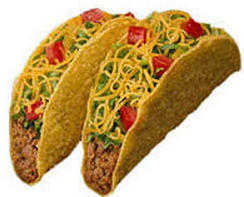 Mr. Malbuff  is making tacos for a dinner party, and he needs to buy ground beef to make the tacos.  He figures each taco will need 4 oz. of beef and he is planning to make 2 tacos for each guest.  He has invited fifteen people to dinner.  How much beef will he need to buy?How much will it cost Mr. Malbuff, if the beef costs $4.96 lb.?